Проект межевания территории муниципального образования 
"Город Архангельск" в границах 
просп. Ленинградского и пер. Конецгорского площадью 2,9520 гаИсходные данныеПроект межевания территории в границах просп. Ленинградского 
и пер. Конецгорского выполнен на основании распоряжения Главы городского округа "Город Архангельск" от 24 июня 2021 года № 2559р "О подготовке проекта межевания территории муниципального образования "Город Архангельск" в границах просп. Ленинградского и пер. Конецгорского площадью 2,9520 га".Проект межевания разработан в соответствии с:Градостроительным кодексом Российской Федерации от 29 декабря 2004 года № 190-ФЗ;Земельным кодексом Российской Федерации от 25 октября 2001 года 
№ 136-ФЗ;СП 42.13330 "Градостроительство. Планировка и застройка городских 
и сельских поселений. Актуализированная редакция СНиП 2.07.01-89*";В работе учитывалась и анализировалась следующая документация:Генеральный план муниципального образования "Город Архангельск", утверждённый постановлением министерства строительства и архитектуры Архангельской области от 2 апреля 2020 года № 37-п;Проект планировки Жаровихинского района муниципального образования "Город Архангельск, утвержденный распоряжением мэра города Архангельска 
от 24 февраля 2015 года № 463р (с изменениями);Распоряжение Главы муниципального образования "Город Архангельск" 
от 24 июня 2021 года № 2559р "О подготовке проекта межевания территории муниципального образования "Город Архангельск" в границах 
просп. Ленинградского и пер. Конецгорского площадью 2,9520 га";Правила землепользования и застройки городского округа "Город Архангельск", утвержденные постановлением министерства строительства 
и архитектуры Архангельской области от 29 сентября 2020 года № 68-п 
(с изменениями);Кадастровый план территории от 3 декабря 2020 года № КУВИ-999/2020-311112, выданный Федеральным государственным бюджетным учреждением "Федеральная кадастровая палата Федеральной службы государственной регистрации, кадастра и картографии" по Архангельской области и Ненецкому автономному округу на кадастровый квартал 29:22:071503.Основная часть проекта межеванияПеречень и сведения о площади образуемых земельных участков, 
в том числе возможные способы их образованияПри анализе исходной документации выявлено, что проектируемые земельные участки, расположенные в границах ул. просп. Ленинградского и пер. Конецгорского, будут сформированы в кадастровом квартале 29:22:071503 на территории, 
в отношении которой подготовлен проект планировки Жаровихинского района муниципального образования "Город Архангельск, утвержденный распоряжением мэра города Архангельска от 24 февраля 2015 года № 463р.В границах данной территории расположены земельные участки 
с кадастровыми номерами 29:22:071503:66, 29:22:071503:1132, 29:22:071503:1134, 29:22:071503:1137, возможно размещение новых объектов капитального строительства.Категория земель: земли населенных пунктов. Площадь территории в границах проекта межевания составляет 2,9520 га. Функциональное назначение территориальной зоны, в границах которой разрабатывается проект межевания территории – зона застройки многоэтажными жилыми домами – Ж4.Формирование проектных границ земельных участков выполнено в пределах красных линий с учетом существующей градостроительной ситуации и фактического использования территории, положения границ сформированных земельных участков, зарегистрированных в Едином государственном реестре недвижимости.Перечень и сведения о площади образуемых земельных участков, в том числе возможные способы их образования, представлены в таблице 1.Таблица 1 – Перечень и сведения о площади образуемых земельных участковТаблица 2 – Каталог координатПеречень и площади образуемых земельных участков, которые будут отнесены 
к территориям общего пользования или имуществу общего пользования, в том числе в отношении которых предполагается резервирование и (или) изъятие 
для государственных или муниципальных нуждПроектом межевания территории не предусматривается образование земельных участков, которые будут отнесены к территориям общего пользования или имуществу общего пользования, в том числе в отношении которых предполагаются резервирование и (или) изъятие для государственных или муниципальных нужд.Вид разрешенного использования образуемых земельных участков 
в соответствии с проектом планировки территорииВиды разрешенного использования образуемых земельных участков 
в соответствии с проектом планировки территории представлены в таблице 3.Таблица 3 – Вид разрешенного использования образуемых земельных участковЦелевое назначение лесов, вид (виды) разрешенного использования лесного участка, количественные и качественные характеристики лесного участка, сведения 
о нахождении лесного участка в границах особо защитных 
участков лесовИнформация о целевом назначении лесов, виде разрешенного использования лесного участка, количественные и качественные характеристики лесного участка, сведения о нахождении лесного участка в границах особо защитных участков лесов 
в данном проекте не отображается в связи с отсутствием в границах проектирования лесных участков.Сведения о границах территории, в отношении которой утвержден проект межевания, содержащие перечень координат характерных точек этих границ 
в системе координат, используемой для ведения Единого государственного 
реестра недвижимостиСведения о границах территории, в отношении которой утвержден проект межевания, содержащие перечень координат характерных точек этих границ 
в системе координат, используемой для ведения Единого государственного реестра недвижимости, приведены в таблице 4. Координаты характерных точек границ территории, в отношении которой утвержден проект межевания, определяются 
в соответствии с требованиями к точности определения координат характерных точек границ, установленных в соответствии с Градостроительным Кодексом 
для территориальных зон.Таблица 4 – Сведения о границах территории, в отношении которой утвержден проект межевания___________ПРИЛОЖЕНИЕ
к проекту межевания территории муниципального образования "Город Архангельск" в границах 
просп. Ленинградского и пер. Конецгорского площадью 2,9520 га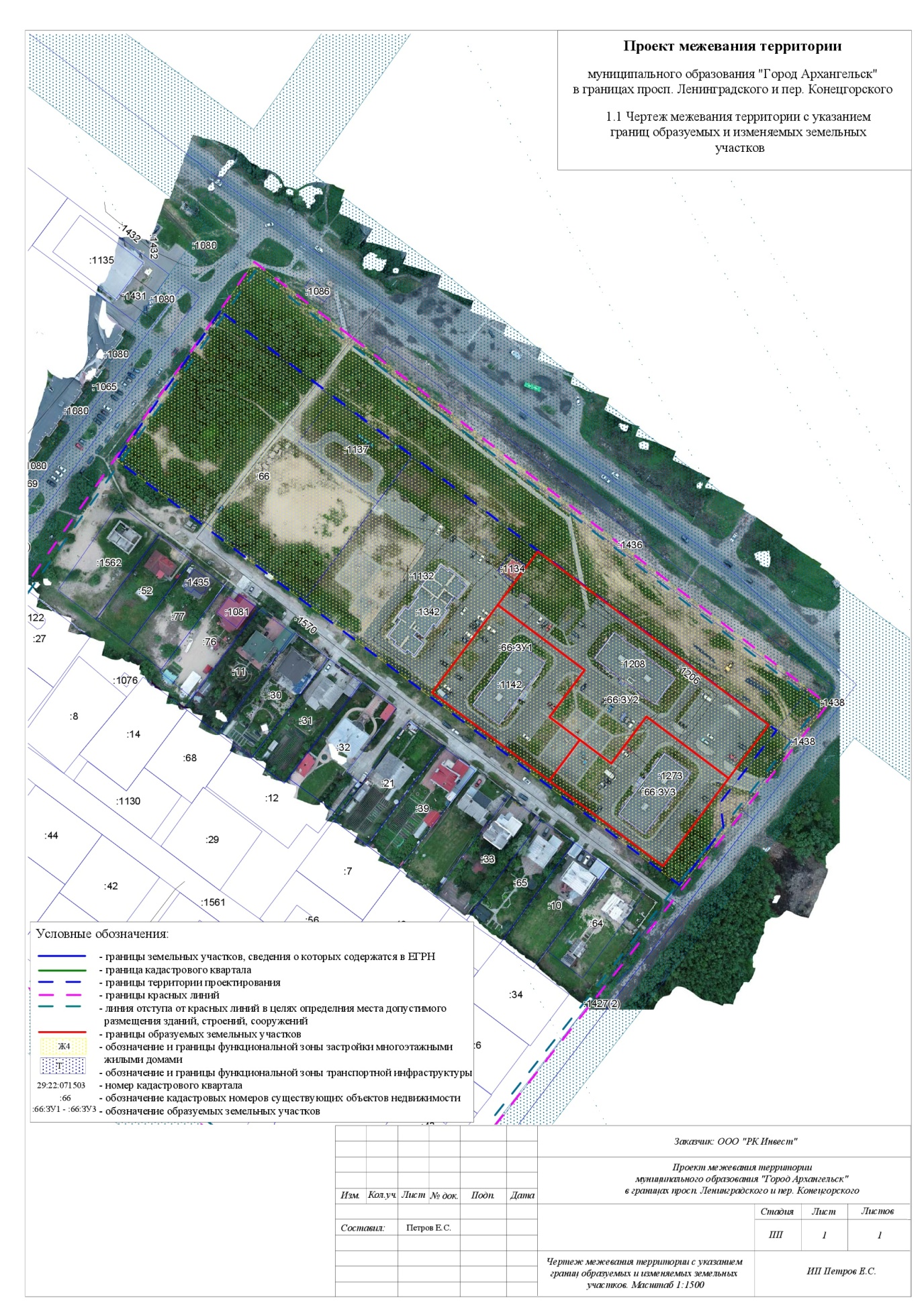 ________________УТВЕРЖДЕНраспоряжением Главыгородского округа"Город Архангельск"от 9 августа 2021 г.  № 3241рПроектируемый земельный участок, обозначениеПроектная площадь, кв.мАдрес земельного участкаСпособ образования29:22:071503:66:ЗУ13217Архангельская область, 
г. Архангельск, территориальный округ Варавино-Фактория, 
по просп. Ленинградскомуобразование земельного участка путем раздела земельного участка 
с кадастровым номером 29:22:071503:66; земельный участок 
с кадастровым номером 29:22:071503:66 сохраняется в измененных границах29:22:071503:66:ЗУ25530Архангельская область, 
г. Архангельск, территориальный округ Варавино-Фактория, 
по просп. Ленинградскомуобразование земельного участка путем раздела земельного участка 
с кадастровым номером 29:22:071503:66; земельный участок 
с кадастровым номером 29:22:071503:66 сохраняется в измененных границах29:22:071503:66:ЗУ23087Архангельская область, 
г. Архангельск, территориальный округ Варавино-Фактория, 
по просп. Ленинградскомуобразование земельного участка путем раздела земельного участка 
с кадастровым номером 29:22:071503:66; земельный участок 
с кадастровым номером 29:22:071503:66 сохраняется в измененных границахПроектируемый земельный участок, обозначениеСистема координат МСК-29Система координат МСК-29Проектируемый земельный участок, обозначениеКоординатыКоординатыПроектируемый земельный участок, обозначениеXY29:22:071503:66:ЗУ1646094,48646136,72646105,30646082,72646071,71646052,04646094,482529300,992529332,702529374,572529357,632529372,302529357,532529300,9929:22:071503:66:ЗУ2646060,34646082,95646053,20646010,89646052,04646071,71646060,342529387,442529404,402529444,052529412,352529357,532529372,302529387,4429:22:071503:66:ЗУ2646136,72646147,28646155,26646162,47646078,92646053,20646082,95646060,34646071,71646082,72646105,30646136,722529332,702529340,622529346,652529352,032529463,332529444,052529404,402529387,442529372,302529357,632529374,572529332,70Проектируемый земельный участок, обозначениеПроектный вид разрешенного использования29:22:071503:66:ЗУ1среднеэтажная жилая застройка29:22:071503:66:ЗУ2среднеэтажная жилая застройка29:22:071503:66:ЗУ3среднеэтажная жилая застройкаНомер точкиСистема координат МСК-29Система координат МСК-29Номер точкиКоординатыКоординатыНомер точкиXY1234561646278,32646206,56646001,74646029,20646041,67646076,21646278,322529198,922529148,872529420,402529441,522529440,042529467,062529198,92